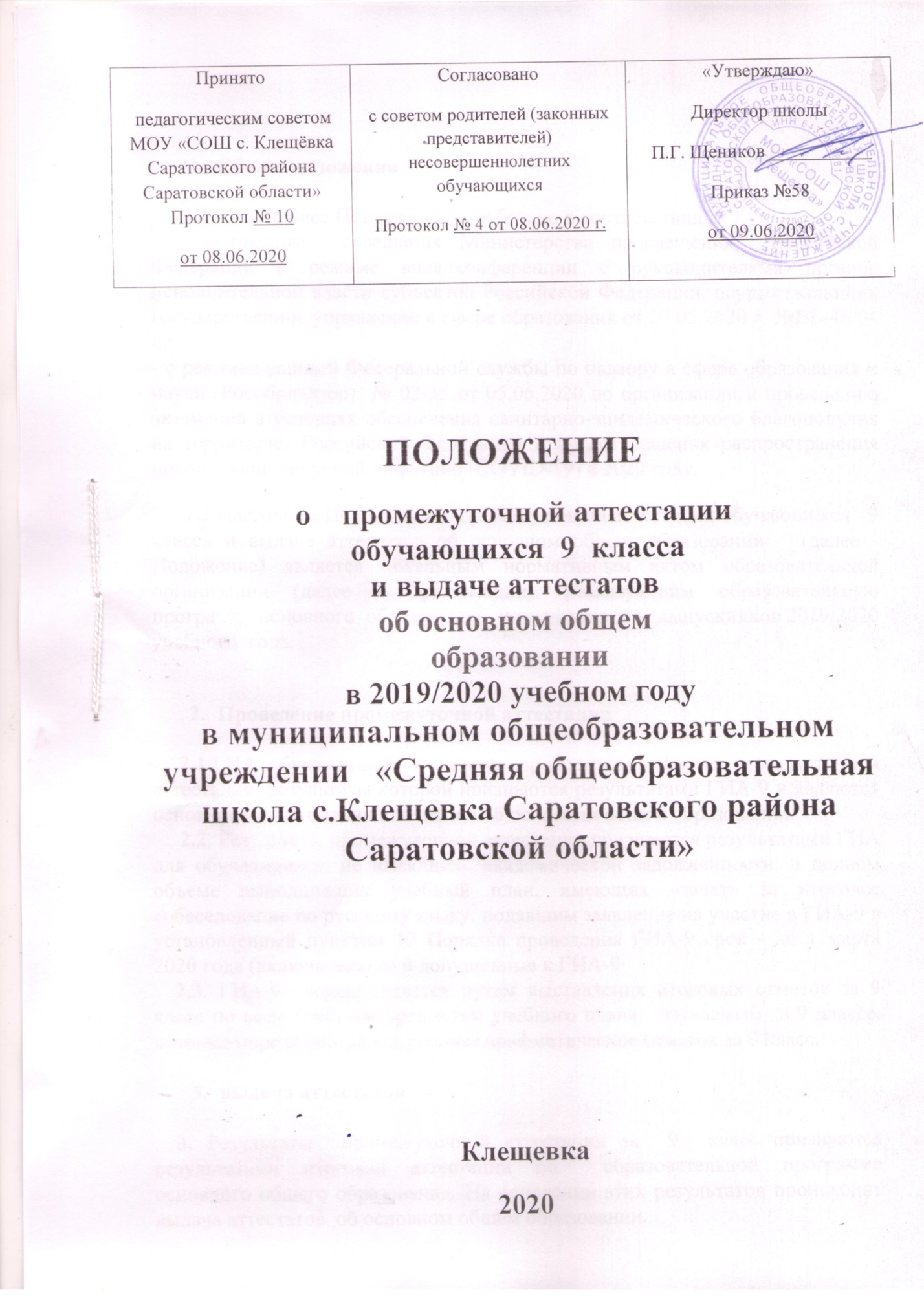 Общие положения  Настоящее Положение разработано в соответствии с  -  протоколом  совещания Министерства просвещения  Российской Федерации в режиме видеоконференции с руководителями органов исполнительной власти субъектов Российской Федерации, осуществляющих государственное управление в сфере образования от 27.05.2020 г. №ВБ-46/04 пр.- с рекомендациями Федеральной службы по надзору в сфере образования и науки (Рособрнадзор)  № 02-35 от 05.06.2020 по организации и проведению экзаменов в условиях обеспечения санитарно-эпидемического благополучия на территории Российской Федерации и предотвращения распространения новой короновирусной инфекции (COVID-19) в 2020 году.      1.2.Настоящее Положение о  промежуточной аттестации обучающихся   9   класса и выдаче аттестатов об основном общем образовании   (далее - Положение) является локальным нормативным актом образовательной организации (далее - Организации), реализующим образовательную программу основного  образования   и актуально  для выпускников 2019/2020 учебного  года. Проведение промежуточной аттестации     2.1.ГИА обучающихся 9  класса проводится в форме промежуточной аттестации, результаты которой признаются результатами ГИА-9 и являются основанием для выдачи аттестатов об основном общем образовании.     2.2. Результаты промежуточной аттестации признаются результатами ГИА для обучающихся, не имеющих  академической задолженности, в полном объеме выполнивших учебный план, имеющих «зачет» за итоговое собеседование по русскому языку, подавшим заявление на участие в ГИА-9 в установленный пунктом 12 Порядка проведения ГИА-9 срок - до 1 марта 2020 года (включительно) и допущенные к ГИА-9     2.3. ГИА-9  осуществляется путем выставления итоговых отметок за 9 класс по всем учебным предметам учебного плана,  изучаемым  в 9 классе, которые определяются как среднее арифметическое отметок за 9 класс. выдача аттестатов    3. Результаты  промежуточной аттестации за  9  класс признаются результатами итоговой аттестации по  образовательной программе  основного общего образования. На основании этих результатов происходит выдача аттестатов  об основном общем образовании.